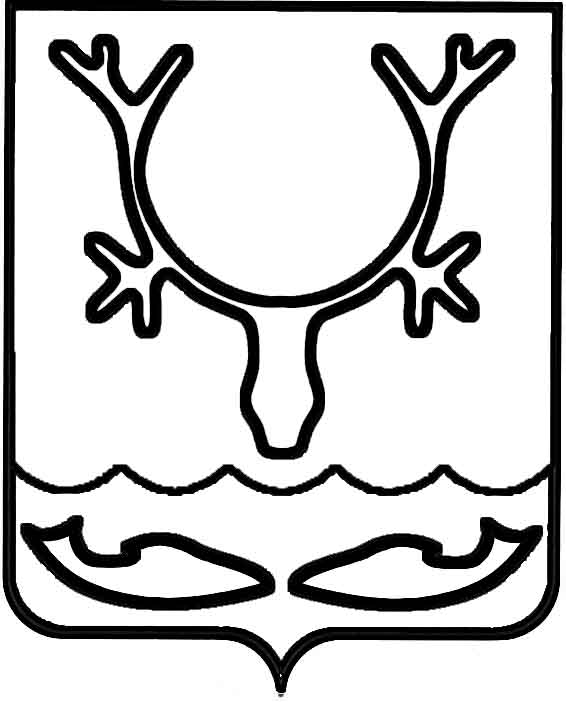 Администрация МО "Городской округ "Город Нарьян-Мар"РАСПОРЯЖЕНИЕот “____” __________________ № ____________		г. Нарьян-МарО внесении изменений в распоряжение Администрации МО "Городской округ "Город Нарьян-Мар" от 21.07.2017 № 361-рВ распоряжение Администрации МО "Городской округ "Город Нарьян-Мар"              от 21.07.2017 № 361-р "Об утверждении Плана мероприятий приоритетного проекта "Формирование комфортной городской среды", планируемых к реализации                            на территории муниципального образования "Городской округ "Город Нарьян-Мар"   в 2018-2022 г.г." (далее – распоряжение) внести следующие изменения:Пункт 4 распоряжения изложить в следующей редакции:"4.	Контроль за исполнением настоящего распоряжения возложить                            на первого заместителя главы Администрации МО "Городской округ "Город Нарьян-Мар".".Приложение "План мероприятий приоритетного проекта "Формирование комфортной городской среды", планируемых к реализации на территории муниципального образования "Городской округ "Город Нарьян-Мар" в 2018-2022 гг." изложить в новой редакции (Приложение).Приложениек распоряжению АдминистрацииМО "Городской округ "Город Нарьян-Мар"от 23.01.2018 № 36-р"Приложениек распоряжению АдминистрацииМО "Городской округ "Город Нарьян-Мар"от 21.07.2017 № 361-рПлан мероприятийприоритетного проекта "Формирование комфортной городской среды",планируемых к реализации на территории муниципального образования "Городской округ "Город Нарьян-Мар"в 2018-2022 гг.Примечание: МКУ УГХ – МКУ "Управление городского хозяйства г. Нарьян-Мара";МП "Благоустройство" – муниципальная программа МО "Городской округ "Город Нарьян-Мар" "Благоустройство", утвержденная постановлением Администрации МО "Городской округ "Город Нарьян-Мар" от 12.11.2013 № 2420;Общественная комиссия – комиссия, созданная при главе МО "Городской округ "Город Нарьян-Мар" для контроля                               и координации за ходом выполнения муниципальной программы "Благоустройство", организации общественного обсуждения, проведения комиссионной оценки предложений заинтересованных лиц, в состав которой входят представители органов местного самоуправления, политических партий и движений, общественных организаций, иных заинтересованных лиц (распоряжение Администрации МО "Городской округ "Город Нарьян-Мар" от 24.03.2017 № 313);Правовое управление – правовое управление Администрации МО "Городской округ "Город Нарьян-Мар";сайт – официальный сайт Администрации МО "Городской округ "Город Нарьян-Мар";СМИ – официальный бюллетень МО "Городской округ "Город Нарьян-Мар", общественно-политическая газета Ненецкого автономного округа "Няръяна вындер", ТРК "Север" и др.;социальные сети – социальная сеть "ВКонтакте" и др.;Счетные комиссии – комиссии, обеспечивающие проведение голосования на счетных участках по выбору общественных территорий в рамках реализации приоритетного проекта "Формирование комфортной городской среды";УОИО – управление организационно-информационного обеспечения Администрации МО "Городской округ "Город Нарьян-Мар";Управление делами – отдел документационного обеспечения и работы с обращениями граждан управления делами Администрации МО "Городской округ "Город Нарьян-Мар";УС ЖКХ и ГД – управление строительства, жилищно-коммунального хозяйства и градостроительной деятельности Администрации МО "Городской округ "Город Нарьян-Мар";УЭ и ИР – управление экономического и инвестиционного развития Администрации МО "Городской округ "Город Нарьян-Мар".".2301.201836-рГлава МО "Городской округ "Город Нарьян-Мар" О.О.Белак№ п/пМероприятияСрок выполненияСпособ информирования гражданОтветственный исполнитель, соисполнители№ п/пМероприятияСрок выполненияСпособ информирования гражданОтветственный исполнитель, соисполнители1Проведение инвентаризации дворовых и общественных территорий:- подлежащих благоустройству в 2017 году- подлежащих благоустройству в 2018-2022 гг.до 01.08.2017до 01 июня года проведения работ по благоустройствуне требуетсяУС ЖКХ и ГД2Разработка, утверждение и опубликование НПА, необходимых                    для реализации приоритетного проекта в 2018-2022 гг.:- Порядок по дворовым территориям;- Порядок по общественным территориям;- Порядок общественного обсуждения проекта корректировки МП;- Положение об общественной комиссии.до 31.07.2017опубликование:СМИ, сайтУЭ и ИР,МКУ УГХ, УОИО3Прием предложений (заявок) о включении в МП "Благоустройство" дворовых территорий, подлежащих благоустройству:- в 2018-2020 гг.- в 2021-2022 гг.- в 2018-2022 гг. (в случае если заинтересованные лица не подали предложение (заявку) до 30.11.2017)01.08.2017 – 20.08.201701.08.2017 – 30.11.201701.12.2017 – 20.08.2021СМИ, сайт, социальные сети, круглые столыУправление делами,УС ЖКХ и ГД,МКУ УГХ,УОИО4Прием предложений (заявок) о включении в МП "Благоустройство" общественных территорий, подлежащих благоустройству, до вступления в силу постановления Правительства РФ от 16.12.2017 № 1578:- в 2018-2020 гг.- в 2021-2022 гг.01.08.2017 – 20.08.201701.08.2017 – 30.11.2017СМИ, сайт, социальные сети, круглые столыУправление делами,УС ЖКХ и ГД,МКУ УГХ,УОИО5Принятие решения о включении в МП "Благоустройство"  дворовых территорий, подлежащих благоустройству:– в 2018-2020 гг.(прием предложений (заявок) которых произведен в период 01.08.2017 – 20.08.2017)- в 2021-2022 гг.(прием предложений (заявок) которых произведен в период 01.08.2017 – 30.11.2017)- в 2018-2022 гг.(прием предложений (заявок) которых произведен в период 01.12.2017 – 20.08.2021)до 25.08.2017до 29.12.2017на очередных заседаниях Общественной комиссии,по мере поступления предложений (заявок)Заседание Общественной комиссииУС ЖКХ и ГД,УОИО,УЭ и ИР6Определение и утверждение нормативной стоимости (единичных расценок) работ по благоустройству дворовых территорий                               на 2018-2022 гг.до 25.08.2017не требуетсяУС ЖКХ и ГД, МКУ УГХ7Разработка и опубликование (для общественного обсуждения на срок не менее 30 дней) проекта постановления о корректировке МП "Благоустройство" на 2018-2022 гг., предусматривающего мероприятия по благоустройству общественных и дворовых территорийдо 01.09.2017опубликование:СМИ, сайт, социальные сети,объявленияв МКДУС ЖКХ и ГД,МКУ УГХ,УОИО8Общественное обсуждение (срок не менее 30 дней) проекта постановления о корректировки МП "Благоустройство" на 2018-2022 гг. 01.09.2017 – 30.09.2017СМИ, сайт, социальные сети,круглые столыУОИО,УС ЖКХ и ГД,МКУ УГХ,УЭ и ИР9Утверждение постановления о корректировке МП "Благоустройство", предусматривающего мероприятия по благоустройству общественных и дворовых территорий на 2018-2022 гг. (до вступления в силу постановления Правительства РФ от 16.12.2017 № 1578)до 31.12.2017опубликование:СМИ, сайтУС ЖКХ и ГД,МКУ УГХ, УОИО10Разработка Порядка проведения голосования по отбору общественных территорий, подлежащих в первоочередном порядке благоустройству  в 2018 годудо 31.12.2017не требуетсяУЭ и ИР11Разработка и опубликование Плана проведения общественных обсуждений по выбору общественных территорий для голосованиядо 31.12.2017опубликование:СМИ, сайт, социальные сетиУЭ и ИР,УОИО12Организация пунктов приема предложений по включению общественных территорий в перечень общественных территорий, отобранных для проведения голосованиядо 11.01.2018не требуетсяУС ЖКХ и ГД13Организация приема предложений по включению общественных территорий в перечень общественных территорий, отобранных для проведения голосования11.01.2018 – 09.02.2018СМИ, сайт, социальные сети,круглые столы,фестиваль "Выходи гулять!"УС ЖКХ и ГД,УОИО14Выемка и обработка в пунктах приема предложений граждан по общественным территориям для формирования списка общественных территорий, выносимых на голосованиееженедельнос 11.01.2018по 09.02.2018(2 раза в неделю)опубликование информации о количестве поступивших предложений:СМИ, сайт, социальные сетиУС ЖКХ и ГД,МКУ УГХ,УОИО15Проведение заседаний Общественной комиссии в целях осуществления контроля хода проведения рейтингового голосованияв сроки,установленные Администрацией МО "Городской округ "Город Нарьян-Мар"не требуетсяУС ЖКХ и ГД,УОИО16Утверждение и опубликование перечня общественных территорий, сформированного Общественной комиссией для проведения голосования12.02.2018 – 16.02.2018опубликование:СМИ, сайт, социальные сетиУС ЖКХ и ГД,УОИО17Разработка и опубликование положения о конкурсе творческих работ "Город моей мечты"до 29.01.2018опубликование:СМИ, сайт, социальные сетиПравовое управление,УС ЖКХ и ГД,МКУ УГХ,УОИО18Проведение конкурса творческих работ "Город моей мечты"Подведение итогов конкурса творческих работ "Город моей мечты"Церемония награждения победителей конкурса творческих работ "Город моей мечты"16.02.2018 – 01.03.201806.03.201812.03.2018опубликование:СМИ, сайт, социальные сетиУОИО,УС ЖКХ и ГД,МКУ УГХ19Разработка и опубликование порядка формирования, работы и обеспечения деятельности счетных комиссийдо 09.02.2018опубликование:СМИ, сайт, социальные сетиПравовое управление,МКУ УГХ,УОИО20Утверждение состава счетных комиссий для организации голосованиядо 23.02.2018не требуетсяПравовое управление,Анохин Д.В.21Организация помещений (мест) для проведения голосованиядо 01.03.2018не требуетсяАнохин Д.В.22Разработка и опубликование дизайн-проектов благоустройства общественных территорий, предусмотренных в опубликованном перечне, подлежащих благоустройству в 2018 г.до 01.03.2018опубликование:СМИ, сайт, социальные сетиУС ЖКХ и ГД,УОИО23Разработка и опубликование дизайн-проектов благоустройства дворовых территорий, подлежащих благоустройству в 2018 г.до 01.03.2018опубликование:СМИ, сайт, социальные сети,информационные стенды МКДУС ЖКХ и ГД,УОИО24Ознакомление заинтересованных лиц с опубликованными дизайн-проектами благоустройства общественных территорий, предусмотренных в опубликованном перечне, подлежащих благоустройству в 2018 г.02.03.2018 – 16.03.2018СМИ, сайт, социальные сети,круглые столы,фестиваль "Выходи гулять!"УС ЖКХ и ГД,УОИО25Общественные обсуждения (срок не менее 30 дней) дизайн-проектов благоустройства дворовых территорий, подлежащих благоустройству         в 2018 г.01.03.2018 – 30.03.2018СМИ, сайт, социальные сети,круглые столыУОИО,УЭ и ИР,УС ЖКХ и ГД,МКУ УГХ26Опубликование решения органа местного самоуправления о назначении голосования по общественным территориям, подлежащим благоустройству в 2018 г.до 16.03.2018опубликование:СМИ, сайт, социальные сетиПравовое управление,УОИО,МКУ УГХ27Проведение голосования по отбору общественных территорий из перечня из общественных территорий, предусмотренных перечнемне позднее 7 днейсо дня истечения срока ознакомления заинтересованных лиц с дизайн-проектамине требуетсяОбщественная комиссия,Счетные комиссии28Опубликование сведений об итогах голосованиядо 25.03.2018СМИ, сайт, социальные сети,круглые столы,фестиваль "Выходи гулять!"УОИО,МКУ УГХ29Утверждение постановления о корректировке МП "Благоустройство", предусматривающего мероприятия по благоустройству общественных и дворовых территорий на 2018-2022 гг. (с учетом результатов голосования)до 31.03.2018опубликование:СМИ, сайтУС ЖКХ и ГД,МКУ УГХ, УОИО30Разработка и опубликование дизайн-проектов благоустройства дворовых и общественных территорий, подлежащих благоустройству   в 2019-2022 гг.до 01 декабря года, предшествующего году реализации мероприятияопубликование:СМИ, сайт, социальные сети,информационные стенды МКД (для дизайн-проектов дворовых территорий)УС ЖКХ и ГД,МКУ УГХ31Общественные обсуждения (срок не менее 30 дней) дизайн-проектов благоустройства дворовых и общественных территорий, подлежащих благоустройству в 2019-2022 гг.01 декабря –30 декабря года, предшествующего году реализации мероприятияСМИ, сайт, социальные сети,круглые столыУОИО,УС ЖКХ и ГД,МКУ УГХ32Утверждение дизайн-проектов благоустройства дворовых и общественных территорий, подлежащих благоустройству                                 в 2019-2022 гг.до 25 января года реализации мероприятияопубликование:сайтУС ЖКХ и ГД,УОИО33Организация и проведение торгов по отбору подрядных организаций  на выполнение работ по разработке проектной документации по благоустройству дворовых и общественных территорий: - в 2018 г.- в 2019-2022 гг.до 15.04.2018до 15 марта года реализации мероприятияне требуетсяУС ЖКХ и ГД,МКУ УГХ34Организация и проведение торгов по отбору подрядных организаций  на выполнение строительно-монтажных работ по благоустройству дворовых территорий и общественных территорий:- в 2018 г.- в 2019-2022 гг.до 01.06.2018до 01 мая года реализации мероприятияне требуетсяУС ЖКХ и ГД,МКУ УГХ35Выполнение работ по благоустройству дворовых и общественных территорий:- в 2018 г.- в 2019-2022 гг.до 01.10.2018до 01 октября года реализации мероприятияне требуетсяУС ЖКХ и ГД,МКУ УГХ